City of 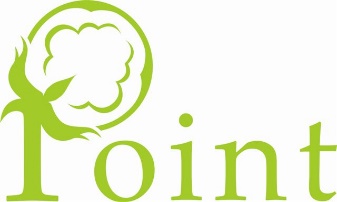 CITY COUNCIL OF POINT, TEXASREGULAR CITY COUNCIL MINUTESThursday August 10th, 2023 – 6:45 pmCity Hall – 320 N. Locust Street, Point, TexasCALL TO ORDERAnnounce presence of a QuorumJerry Hampton Absent.Pledge of AllegianceCITIZENS PARTICIPATIONCONSENT AGENDA Motion:  A motion was made by Mayor Pro-Tem Dustin Briggs to accept consent agenda, seconded by Council Member Courtney Frazier,  Approved unanimously.PAYMENT OF BILLS DEPARTMENTAL REPORTSGENERAL COUNCIL ITEMSDiscuss and Take necessary Action on following Items1.  Mike Ward – AuditsMotion was made by Council Member Tammy Hooten to accept the 2019, 2020, 2021 Audits as presented, seconded by Council Member Courtney Frazier.  Approved Unanimously.2.  Budget Calendar/Preliminary Tax Rate 0.372144/100No motion needed.  Budget Workshop set for August 23, 2023 @5:45pm.3.  2023-2024 Employee Holiday ScheduleMotion:  Council Member Courtney Frazier made the motion to approve the 23/24 Holiday Schedule, seconded by Council Member Angela Nelson.  Approved unanimously.4.  City of Point Police Reallocation of Personnel FundsMotion:  Motion was made by Council Member Courtney Frazier to table until Budget workshop, seconded by Council Member Angela Nelson.  Approved Unanimously.5.  Roger Hunt/Point Fire Department:  Fire Dept. Repairs.Motion:  Motion was made by Mayor Pro-Tem Dustin Briggs to accept the Point Volunteer Fire Dept bid as long as the company used is insured and bonded to complete the repair on the Fire Dept Bldg from the ESD Vehicle Insurance. Seconded by Council Member Tammy Hooten.  Approved unanimously.6.  Damon Kilgo with Datamax- Copier ServicesNo show, No motion7.  Joyce Hogue – Permission to begin re-zoning for Old Methodist Church 73 Ave E from commercial to residential.Motion:  Council Member Tammy Hooten made a motion to accept request to change zoning from commercial to residential for 73 Ave E, seconded by Council Member Courtney Frazier.  Approved unanimously.8.  Aaron and Sandy Rivers-Variance for smaller home located at 285 N 1st Street for elderly family member  (85 yr old)Motion:  Motion was made by Council Member Tammy Hooten to accept a variance for the 800 sq ft home on the ½ acre lot, seconded by Council member Angela Nelson.  Approved unanimously.9.  New Metal Coated sign for City Hall – Indigo IndustriesMotion:  Mayor Pro-Tem, Dustin Briggs made the motion  to table this bid to acquire more bids before replacing the sign, seconded by Council Member Angela Nelson.  Approved unanimously.10.  Leticia Berejo – Approval for Building Permit at 471 Blessed Way.Motion:  Council Member Courtney Frazier made the motion to accept the building permit, seconded by Council member Tammy Hooten.  Approved unanimously.11.  Rick McKenzie Lake Works bid to fix catwalks at Waste Water Lagoons.Motion:  Mayor Pro-Tem, Dustin Briggs made a motion to table to try and obtain more bids, seconded by Council Member Angela Nelson.  Approved Unanimously.12.  Lawncare Services City of Point- Green Acres, Marvin Henson, Fast Eddie’s and Summers & Sons.Motion:  Council Member Tammy Hooten made the motion to table this item and check to see if they would do March-September bids, month to month bids, seconded by Council Member Angela Nelson.  Approved unanimously.During the course of the meeting covered by this notice, should the Council determine that a closed or executive meeting or session of the Council be required, than such closed or executive meeting or session as authorized by Section 551.071 through 551.076 of the Texas Government code shall be held by the council at the date, hour, and place given in this notice, or shortly there after.  Sections (551.073-Perspective Gifts); (551.074-Personnel Matters); (551.075 -Conference relating to Investments); (551.076 – Security Devices).ADJOURNMENTI, the undersigned authority, do hereby certify that the above NOTICE OF MEETING of the governing body of the above named City, Point, as a true and correct copy of said NOTICE, on the bulletin board, in the City Hall of said City, POINT, TEXAS, a place convenient and readily accessible to the general public at all times, and said NOTICE was posted on August 19th, 2022 at or before 5:00pm and remained posted preceding the scheduled time of said Meeting._________________________________________Mayor Pro-Tem, Dustin Briggs________________________________________Heather Rollins, City Secretary